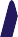 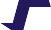 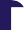 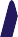 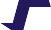 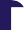 Naam en voornaam	□ M	□ VAdres Telefoon/GSM E-mailadres Geboortedatum Geboorteplaats NationaliteitIdentiteitskaartnummer+ recto-versokopie identiteitskaart Rijksregisternummer Bankrekeningnummer (IBAN + BIC) Hoogst behaalde diplomaBurgerlijke staat	□ AlleenstaandeGehuwd	Datum huwelijk / samenlevingscontract:Wettelijk samenwonendNaam echtgeno(o)t(e) / samenwonende Geboortedatum echtgeno(o)t(e) / samenwonende Fiscaal statuut echtgeno(o)t(e) / samenwonende Personen ten laste + geboortedataBedrijfsvoorheffingspercentage	□ 11,11% □ 18%□ 20%□ 22,80%25%	□ 30% □ Barèmes légauxFunctie-omschrijvingOntvang je een werkloosheidsuitkering?□ JANEEBen je student?Heb je een kunstenaarsstatuut?JAJANEENEEWil je deelnemen aan een enquête over onze werking?	□ JA	□ NEEVrije opmerkinginfo@amplo.be